2023 Online Oral Presentation Guide  General GuidelinesYou should create an oral presentation that takes you about 10 minutes to present if you were doing it in person.  Usually, presentations would have 10 to 20 slides for a 10-minute talk, so your presentation should have no more than 20 slides.  Your presentation should mostly be you explaining about the creative process (see sections below), with examples of your creative project used to introduce the overall project or to illustrate particular concepts or ideas. The short presentation time will not allow for full performances but showing examples of your work helps the audience understand what your project is about.PowerPoint is an easy way to create your presentation. As a student, you have access to this software for free; if you need help on how to get it, more information can be found here (https://technology.drupal.ku.edu/office).As you plan your presentation, review the rubrics available on our website.Your talk should include the following information:Information about your projectKeep your message simple and appropriate for a general audience. Make sure that the title of your presentation is on the poster, as well as your name, the name of your mentor(s) and research partner(s), and your affiliation. Broad IntroductionUse a few slides to explain the broader significance and rationale for your project. Think of a good “hook” to get the listener’s attention.  You might address these questions:Why did you do this project? Talk about the big picture—what is the issue, disease, interest, or need for this work? Why does this work matter to the field?Background & ContextYour next few slides should provide the context and niche for your project by synthesizing prior academic work. You might answer these questions:What research has been done related to this topic? What prior research or experiments led to this project? What makes your project the logical or necessary next step?Methods or ApproachYour next few slides should explain what you did to address the topic, hypothesis, or question that you described earlier in the talk. You might answer these questions and use these tips:What methods, approach, or theory have you used to learn about this topic?Rather than giving the nitty gritty technical details of your method, focus on why this method was chosen over others and the basics of how it works.You might also give an example of the types of results your chosen method yields. Results & AnalysisShow us the key data from your experiments. Or explain how your theory has given new insights into an idea or text. Since your space is limited, you do not need to show us every piece of information you collected.  Focus on the key takeaways. This is another place where figures (pictures, tables, graphs, machine output, photographs, etc.,) should be used. ConclusionsWhat broad conclusions can you draw from your work? What are the larger scale implications? What are the future directions for your work (note: sometimes Future Directions can be its own section on the poster if you have a lot of thoughts about what comes next). AcknowledgementsDon’t forget to thank the people and organizations that helped make this research possible.Remember to be conciseSlides themselves do not have enough information for an audience. In the example below, if you only saw the slide (the part with the white background) you would not know that the goal of the bow-tie selection was to match the eyeglasses. On the other hand, if the slides had all the extra information that is in the notes section, they would be very cluttered and hard to follow. When you have completed your presentation slides and written your narration, practice giving it a few times by only reading the things you have written in the notes section. Does the talk make sense? Did you forget any information? This will prepare you for recording your presentation with narration.Remember to be conciseSlides themselves do not have enough information for an audience. In the example below, if you only saw the slide (the part with the white background) you would not know that the goal of the bow-tie selection was to match the eyeglasses. On the other hand, if the slides had all the extra information that is in the notes section, they would be very cluttered and hard to follow. 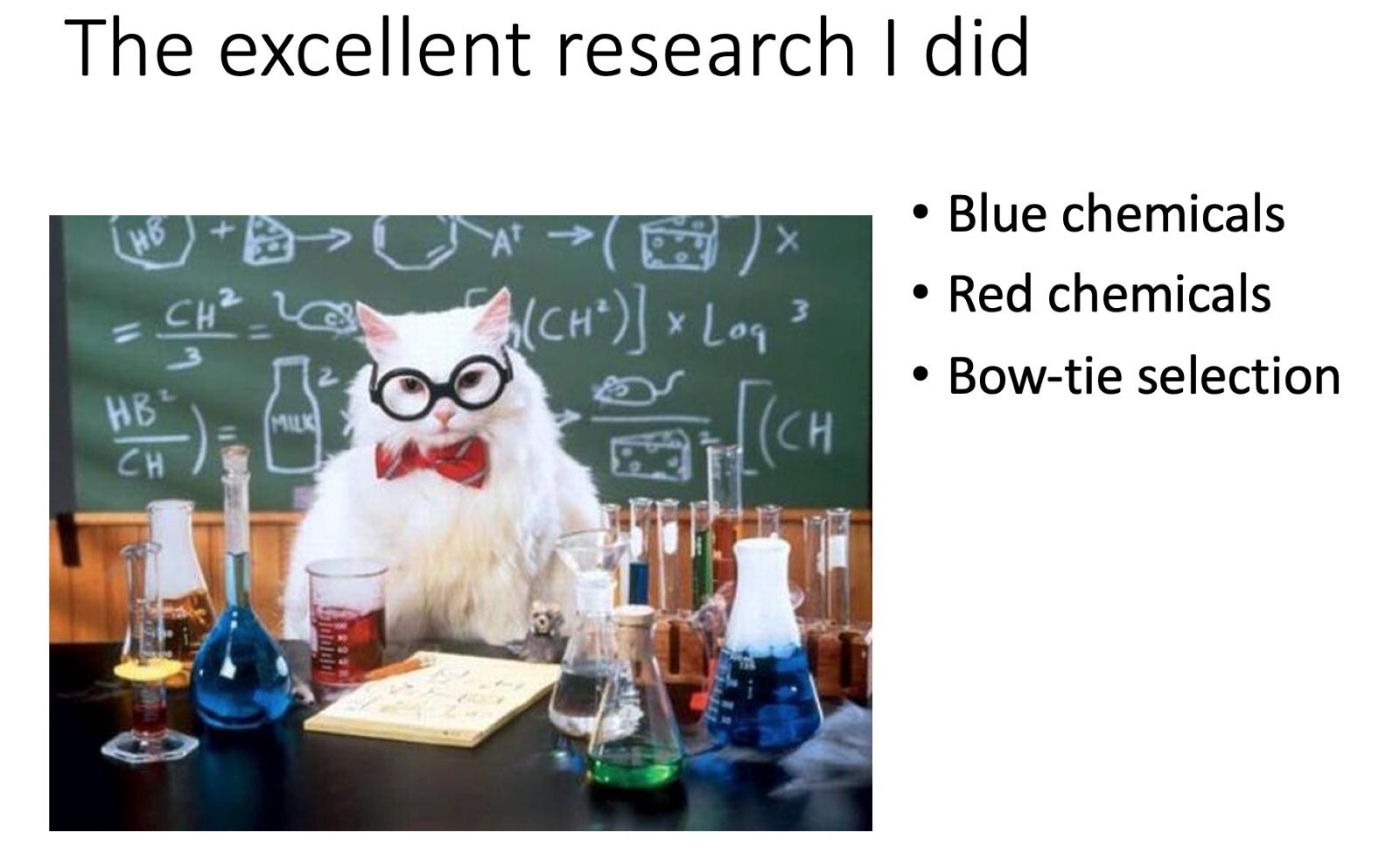 I want to tell you about the three different types of experiments I did. I will explain these more on the next slide, but briefly, I had three different treatments:First, I put blue chemicals in the flask to test the type of fish I had caught.Next, I put red chemicals in the beaker so I could measure the resistance of mice.Finally, I spent a lot of time experimenting with bow ties to find the one that best matched my eyeglasses.Save Your Slides as a PDF before adding narrationOnce you are satisfied with your final PowerPoint slide presentation, save a copy of it as a PDF before you add the voiceover/narration. You’ll need to upload a PDF of your slides in addition to the version you create with narration that will be uploaded to make a YouTube video. Naming your files When you save the PDF of your talk, use this format: Last name_First name_talk.pdf; for example: Smith_Jane_talk.pdf.  If you are presenting as part of a group, you can just use one person’s name in the filename – preferably the presenter who submitted the registration for the group. You may want to send your talk presentation to a friend to see if they can understand it. Finally, it is recommended to ask your research mentor or instructor for feedback.Record the narration of your presentation – YouTube link is required:You will need to record your presentation narration. You can use the record feature in PowerPoint. Here are some instructional videos: Kevin Stratvert, an ex-Microsoft Program Manager has a YouTube channel with a  lot of instructional videos: https://www.youtube.com/channel/UCfJT_eYDTmDE-ovKaxVE1ig/videos). Here is one:  How to Add Voice Over on PowerPoint Slides: https://www.youtube.com/watch?v=tzJ1dZBGpUg Other instructional videos on other YouTube channels:Upload PowerPoint to YouTube:https://www.youtube.com/watch?v=-BPrsu7hY0E A Simple Way to Automatically Transcribe Video/Audio to Text:https://www.youtube.com/watch?v=erx9czQsY2Q How to Automatically Create Subtitles and Captions for YouTube Videos: https://www.youtube.com/watch?v=LcHIZ9aI9TA KU Technology - How To KU: PowerPoint (See Accessibility Section)https://howto.ku.edu/powerpoint#chapter-2963 How to Upload a PowerPoint Presentation to YouTubeIn PowerPoint, go to File.Click Export.Click Create a Video.Go to Create Video on your YouTube account (upper right corner of screen) to upload your PowerPoint presentation. NOTE: Please be sure to save your video as UNLISTED. Once you've converted your YouTube presentation into a video, use the YouTube link to your video to paste it on the ForagerOne submission form.Upload your presentation!Upload your YouTube file using the event submission link that was automatically sent to each person who registered a presentation. Presentation submissions are due by 11:59 pm Sunday, December 3, 2023.